Приложения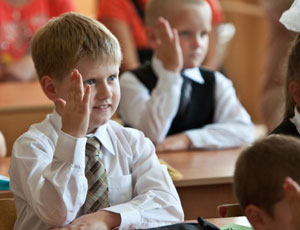 Тема: “ПРАВОПИСАНИЕ ПАРНЫХ ЗВОНКИХ И ГЛУХИХ СОГЛАСНЫХ В КОРНЕУрок с использованием метода активной оценки ГУО “Гимназия №2 г.Волковыска”Автор     Касинская Л.А.учитель начальных классовОпора учащихся на ранее приобретенные знания: умение давать характеристику звукам, знания об однокоренных словах.Цели урока:-создать условия для закрепления навыка правописания парных звонких и глухих согласных в корне слова, способов проверки;совершенствовать умение находить корень в слове.-способствовать развитию орфографической зоркости, обогащению словарного запаса обучающихся, развитию связной речи;-прививать интерес к изучению русского языка.Цели урока для учащихся:После урока буду уметь: 1.  Находить слова с парными звонкими, глухими согласными в корне слова.2.  Правильно писать слова с этими орфограммами.3. Научусь подбирать проверочные слова.Тип урока: урок закрепления изученного.Оборудование: Русский язык: учеб. для 2 класса учреждений общ. сред. образования. В 2 ч. Ч. 2/ А.В. Верниковская, Е.С. Грабчикова, Н.П.,  Демина. - 2-е изд., пересмотр и дополн. – Минск: Нар. асвета, 2007., карточки с именами (фамилиями) учеников, карандаши зеленого и красного цветов, карточки желтого (НАШТОБУЗУ №1) и белого цветов (НАШТОБУЗУ №2), карточки с заданием для самостоятельной работы, сигнальные (цветовые) карточки, толковый словарь, презентация.НаШтоБуЗУ:После урока буду уметь: Самостоятельно находить слова с парными звонкими, глухими согласными в корне слова.      2.  Правильно писать слова с этими орфограммами.      3. Научусь подбирать проверочные слова.I. Организационно-мотивационный этап.        «Приветствие» (ладошка к ладошке соседей по парте)                                                  - Поприветствуйте  друг друга, улыбнитесь, почувствуйте теплоту рук, мысленно пожелайте успешной работы на уроке себе, своему соседу, всему классу.-Ребята, посмотрите на доску и прочитайте фразеологизмы. Выберите один из них и обоснуйте ваш выбор.Работать спустя рукава.Работать засучив рукава.-Я желаю вам, чтобы вы сегодня работали засучив рукава и хорошего вам рабочего настроения. А теперь и вы выскажите друг другу пожелания (2-3 ученика вытягивают палочки с именами одноклассников и дают им советы и напутствия).-Откройте тетради. Запишите число, классная работа.2.Проверка домашнего задания.(выбор учащихся с помощью палочек с именами).  - Какое упражнение вы выполняли дома? (упр.150, стр.87) Какая орфограмма встретилась в упражнении? (Правописание парных звонких и глухих согласных в корне слова)- Что нужно сделать для того, чтобы правильно написать парные звонкие и глухие согласные в корне слова? (Изменить это слово так, чтобы после парного согласного стоял гласный звук.) - Какие мы знаем приёмы подбора проверочных слов?(КЛАСТЕР) (Подбери однокоренное слово. Назови это слово ласково. Подставь слово нет. Один предмет – много.)Как написали слово урок, завод,малыш? Почему?- Оцените по шкале аккуратность выполнения работы вашего соседа.3. Постановка темы и целиУчитель. Итак, ребята. В домашнем задании вы работали с орфограммой парные звонкие и глухие согласные в корне слова. Как вы думаете, для чего нам это нужно?А вот послушайте какая история приключилась с героиней любимого мультфильма «Маша и Медведь». Маше недавно подарили телефон и она учится отправлять SMS-сообщения. Маша решила отправить смс-сообщение своему другу Медведю:Дорогой Медве@ь!Иди прямо через зелёный лу@.Справа будет большой пру@.Остановись возле ре@ких берё@ и жди меня. Маша.Маша набрала сообщение, но её телефон заблокировал отправку, так как Маша допустила ошибки. Ей было сообщено, что Маша не знает, как обозначаются некоторые согласные звуки на письме. Как вы думаете, с каким правилом русского языка Маша не знакома? Давайте поможем Маше.Как вы думаете, чему будем учиться на уроке, чтобы не попасть в такую историю, как Маша?Какие задачи поставим?Обсудите в парах. Кто готов ответить?Ответы:Дети вывели цели урока:После урока буду уметь: 1.  Находить слова с парными звонкими, глухими согласными в корне слова.2.  Правильно писать слова с этими орфограммами.3. Научусь подбирать проверочные слова.Слайд 2.Слайд 3. На что обратить внимание:   1. Знать пары звонких-глухих согласных звуков. 2. Уметь находить корень в словах. 3.Знать, как проверить парные звонкие и глухие согласные в корне слова.4.Красота письма.4. Актуализации знаний учащихся.-Давайте сейчас вспомним какие парные звонкие и глухие согласные вы знаете?-На парте у вас лежат мобильные телефоны, напишите на клавиатуре их.Учитель. Обменяйтесь работами. Слайд 4.  Проверьте работы по эталону.Слайд 5. Прокомментируйте работу своего товарища по алгоритму:1. Что хорошо.2. Какие ошибки допустил.3. Как исправить.4. В каком направлении идти.Учитель. Возьмите свои работы.  Проверка при помощи сигналов. (зелёная и красная карточка)5. Чистописание.Учитель. Давайте сейчас на экране телефона напишем самое любимое слово для нашего Медведя. Какое это слово? (мёд) Как написали это слово? Почему?Сколько слогов в слове мёд? (1)Назовите первую букву. Назовите звук, который она обозначает. Дайте ему характеристику и т. д.Есть ли в этом слове парный согласный, который надо проверять? (да) Назовите его. Какой буквой он обозначается на письме? (д)Учитель.  Сейчас мы с вами повторим написание прописной буквы д. Из скольких элементов состоит эта буква? (из двух) Овал, наклонная линия с закруглением влево.Назовите соединения.  (ди - верхнее, де - среднее, дл – нижнее; написано на доске). При письме обращаем внимание на высоту букв. Выполнение работы по указанному образцу. 2 строка - мёд. Подберите однокоренные слова. (медок, медовый) Какими они являются к слову мёд? (проверочными)Запишем их. Выделите корень.6. Закрепление изученного материала.Работа в парах.НАШТОБУЗУ №2 (карточка белого цвета): Найти слова с парными согласными звуками. (Мальчики выписывают слова, в которых согласные в конце слова. Девочки-слова, в которых согласные в середине слова.)Вставить и подчеркнуть букву, обозначающую парный согласный звук в слове.Подобрать и написать проверочное словоЖелаю удачи!Упражнение в распределении слов на группы.Мороз, леопард, книжка, ножка, год, зуб, загадка, варежка, зарядка, дуб, верблюд, ложка, гвоздь. Взаимопроверка по карточке НАШТОБУЗУ №2 (сигнальные карточки: зеленая – задание выполнено правильно, желтая – допущена 1ошибка, красная – несколько ошибок). Физкультминутка для глаз.Работа по учебнику. (по вариантам 2 человека у доски)Учитель. Откройте учебники на странице 89. Найдите упражнение 153. Прочитайте задание. Что нужно сделать? (Записать предложения, вставляя противоположные по смыслу слова). Как называются противоположные слова? (антонимы)В словах для справки даны слова, выберите среди них проверочные. Физминутка подвижная.Работа в группах. Учитель. Каждой группе я дам карточку с заданием. Нужно будет объяснить написание выделенных букв.1группа.Хочет в сад попасть улитка,Но мешает ей калитка.2 группа.Я открыть калитку рад –Пусть ползёт улитка в сад!3 группа.Целый час держал калитку –Поторапливал улитку.Проверка. Оцените работу каждой группы. (Знак + и -) В чём проявилась сложность выполнения задания?Разноуровневое задание1 УРОВЕНЬВставь пропущенную букву и запиши рядом проверочное слово.          б или п   Ры…ка, сугро…, тру…ка, гри… .д или т   Са…, гря…ка, мё…, ло…ка.2 уровень   1.  Вставь пропущенные буквы и запиши проверочные слова.Зимняя шу…ка (________), меховая ша…ка (_______), кофейная ча…ка (_______), детская игру…ка (________), вкусная яго…ка (_______)3 УРОВЕНЬВставьте пропущенные буквы и в каждой строке подчеркните «лишнее» слово.Ло…ка, игру…ка, кату…ка, клю…ка.Доро…ка, кры…ка, варе…ка, но…ка.Лоша…ка, лопа…ка, зага…ка, гря…ка.7. Подведение итогов.Тест.   Игра «Да – нет»   Ставим знак +и-                                                                                                 1. Верно ли, что только на конце слов парные согласные нужно проверять?          2. Согласны ли вы, что слово книжечка является проверочным для слова книжка?           3. Согласны ли вы, что на конце слов приказ, пересказ, алмаз нужно вставить букву с?4. Верно ли, что для парных согласных проверочными являются  слова, в которых  после парного согласного произносится гласный?                            5. Согласны ли вы, что в словах ягодка, грядка, медком в середине пишется  буква д?Проверка. 8. Рефлексия.Отметьте в карточке (НАШТОБУЗУ №1) карандашом зеленого цвета те вопросы, которые у вас не вызывают сомнений по теме нашего урока, а в которых вы затрудняетесь – красным.Обменяйтесь карточками и просмотрите их. Спросите у соседа, возможно, он сможет вам доступно пояснить то, что вам непонятно.Просигнализируйте, если сегодня на уроке я все понял – зеленый цвет; не понял или затрудняюсь – желтый; нуждаюсь в помощи друга или учителя в некоторых вопросах – красный.9. Домашнее задание.Ключевой вопрос по теме урока.Что надо знать, чтобы правильно написать слово с парным согласным в корне?Учитель. Дома вы будете выполнять упражнение 154. Что надо знать, чтобы выполнить это упражнение?ГУА “Гимназия №2 г.Волковыска”, предмет биология 7 класс. Балюк Жанна НиколаевнаУрок с использованием метода активной оценки7 классТема: Внешнее строение листа. Практическая работа «Внешнее строение и распознавание простых и сложных листьев»Цель: предполагается, что к  концу урока учащиеся будут  знать многообразие листьев и их функции, особенности внешнего строения, типы  жилкования, смогут определить расположение листьев на стебле;Цель на языке учащихся: на уроке я узнаю многообразие и особенности внешнего строения листьев, определю типы  жилкования  и расположение листьев на стебле. Оборудование: компьютер, интерактивная доска; гербарные экземпляры листьев, комнатные растения, ручки с зеленым, желтым и красным стержнем, карточки  из цветной бумаги красного, зелёного и жёлтого цвета, тетради для лабораторных и практических работ.Ход урока.1.Организационный момент: Приветствие. Проверка готовности класса к уроку. Психологическая подготовка класса к уроку, организация внимания учащихся. 2. Проверка домашнего задания.Выполнение теста письменно с последующей взаимопроверкой (работа в парах). Для проверки используются (сигнальные карточки: зеленая – тест выполнено правильно, желтая – допущена 1ошибка, красная – несколько ошибок).НаШтоБузу  к проверке теста: В процессе выполнения теста я буду обращать внимание:- знаете ли вы функции стебля;- сможете ли вы перечислить ткани стебля;- знаете ли вы механизмы передвижения по стеблю воды, минеральных и органических веществ.Тест. Стебель его строение и функции. (Приложение №1) Ответы: 1-В; 2-Г; 3-Б; 4-А; 5-Г; 6-Г; 7-В; 8-А; 9-Б; 10-Б. После взаимопроверки ответы вывожу  на доску.3. Актуализация знаний и умений. Целемотивационный этап. Фронтальная беседа. Назовите осевые вегетативные органы растений? Какой орган растения можно назвать боковым? Как вы думаете, смогло ли бы растение жить без листьев? Для чего они нужны растению?В ходе беседы учащиеся называют осевые вегетативные органы - корень, стебель. Боковой орган лист. Предполагают, может ли растение существовать без листьев.Учитель ознакамливает с темой и целью урока. (Выводит на доску) Предлагает учащимся сформулировать цель и записать на чистом листке.Учащиеся тему урока записывают в рабочую тетрадь.На доске выводится  на слайд НаШтоБузу:- знать функции листа;-назвать отличие листьев по внешнему виду;- назвать что такое жилкование, и какие его типы.-привести примеры простых и сложных листьев и их листорасположение; На доску выводится рисунок, сложенный из мозайки. Вопрос:  Какое отношение к теме урока имеет этот рисунок? (учащиеся не знают чёткого ответа)   Попытаемся ответить в конце урока.4.Изучение нового материала. 1. Проводится в форме беседы с элементами демонстрации слайдов, гербарных коллекций и живых комнатных цветов:-Определение понятия лист. Функции листа. (записываются в тетрадь)2.Работа в группах. Класс делится на четыре группы. Каждая из них получает задание изучить часть материала параграфа, составить план ответа и рассказать об изученном  материале. Предварительно составляются карточки, на которых указаны вопросы, требующие поиска ответов в учебном пособии. Вопросы выводятся на доску. Группа №1 Внешнее строение листа. В чём отличия и сходства листьев  разных растений по внешнему строению?Назовите части листа и функции каждой из частей?Способы прикрепления листьев к стеблю?Группа №2  Простые и сложные листья.Что такое простой лист? Приведите примеры формы листовой пластинки?Какой лист сложный?Группа №3 Жилкование листа.Что такое жилкование?Какое жилкование параллельное?Перечислите типы жилкования и их особенности?Чем отличается дуговое жилкование от параллельного?Группа №4 Листорасположение.Как располагаются листья на стебле?Что такое листовая мозайка?Перечислите способы расположения листьев на стебле? Приведите примеры растений? 5.Физкульминутка.После ознакомления со своей темой каждая группа просматривает материал других групп и готовит для оппонентов вопросы по их теме. Таким образом, каждая отвечающая группа рассматривает не только свой материал и отвечает на заданные вопросы, но и изучает материал других групп, чтобы составить для них вопросы. По окончании работы результаты афишируются -1-2 человека из каждой группы отвечают на поставленные вопросы. Эффективность работы каждой группы определяют другие группы при помощи метод «Светофор».6.Закрепление изучаемого материала.Выполнение практической работы «Внешнее строение и распознавание простых и сложных листьев» и оформление в тетради для  лабораторных и практических работ. Инструктаж по выполнению практической работы.7. РефлексияНа данном этапе проводится осмысление учащимися их деятельности на уроке. С целью рефлексии предлагается учащимся обвести зеленым цветом  те цели, которые ими были достигнуты, желтым достигнуты частично, красным не достигнуты вообще. После учитель интересуется, смогли ли учащиеся ответить на ключевой вопрос. Отвечают учащиеся. 8.Домашнее задание.§ 30. Ответить на вопросы после параграфа.НаШтоБузу  для домашнего задания-дам полные и четкие ответы на вопросы 1-4.- смогу на следующем уроке выполнить интерактивное задание «Внешнее строение листа».В ходе урока отметки не выставлялись. Будет выставлена отметка за практическую работу.Приложение №1Тест  Стебель . Его строение и функции. 		Рост стебля По положению в пространстве различают стебли:травянистые и одревесневшиеудлиненные и укороченныепрямостоячие, лежачие, вьющиеся, цепляющиесяокруглые, трехгранные, четырехгранные, плоскиеСтебли растений могут выполнятьопорную и фотосинтезирующую функциитранспортную функциювсе перечисленные функцииКамбий состоит из:проводящей ткани		В. запасающей тканиобразовательной ткани		Г. механической тканиФункция чечевичек заключается в: осуществлении газообменапередаче минеральных веществ от корня к наземным органамзащите внутренних частей дерева от неблагоприятных воздействийпроведении органических веществ от наземных органов к корнямКакая из перечисленных тканей не входит в состав стебля?покровная				В. запасающаямеханическая			Г. всасывающаяВ состав древесины входят:только сосудытолько древесные волокнасосуды и ситовидные трубкисосуды и древесные волокнаКлетки камбия расположены между:древесиной и сердцевиной		В. лубом и древесинойлубом и сердцевиной			Г. кожицей и пробкойВода с растворенными в ней минеральными веществами поднимается пососудам древесины			В. по камбиюситовидным трубкам луба		Г. кожицей и пробкойОрганические вещества движутся в стебле по:сосудам древесиныситовидным трубкампо камбиюспециальным каналам в пробкеПервопричиной возникновения годичных колец у деревьев является:смена дня и ночи				В. механические поврежденияизменение сезонов года		Г. все перечисленноеЕлена Чеславовна ДегольцоваКласс:1 «В»Предмет: МатематикаТема: Табличное сложение и вычитание с числом 2Место урока в разделе, теме: 20 урок в разделе, 1 урок в темеТип урока: Урок изучения новых знаний и способов деятельностиЦель образовательная: организовать деятельность учащихся по изучению новых знаний и способов деятельности, в результате которой учащиеся будут знать: способы прибавления числа 2 и вычитания числа 2 в пределах 10;уметь: прибавлять и отнимать число 2 по частям (+1+1) или, с помощью числового луча, считать через одно число вправо (+) или влево (-);развивающая: способствовать развитию аналитического мышления через чтение математических схем; зрительной и образной памяти через знаково-символические средства представления информации; содействовать формированию навыков самостоятельной учебной деятельности через принятие учебной цели, проведение само- и взаимооценки, самоконтроля знаний; воспитательная: содействовать формированию у учащихся коммуникативных навыков в процессе совместной поисковой деятельности, доброжелательного отношения друг к другу.Цель на языке учащихся: буду знать, как прибавить 2 и отнять 2, буду уметь решать примеры … + 2, … - 2.Ход урокаОрганизационно-мотивационный этапВсе сумели мы собраться,
За работу дружно взяться.
Будем думать, рассуждать,
Можем мы урок начать.1.Актуализация знаний учащихся и способов деятельности.«Математическая разминка»-Ребята, давайте настроимся на работу, чтобы быть внимательными и собранными. В этом нам поможет игра «Чет – нечет».Девочки считают от 0 до 20, пропуская одно число, называя четные числа. Мальчики слушают, если есть ошибки, исправляют.Мальчики считают от 1 до 20, пропуская одно число, называя нечетные числа. Девочки проверяют.Повторение состава чисел.Ребята, сейчас мы повторим состав изученных чисел. У каждого из вас будет карточка с числами и кругами.Вам понадобятся веера чисел, зеленый и красный карандаши. На карточке вы будете закрашивать круг зеленым цветом, если ваш ответ будет правильным, красным, - если ошибочным. Презентация. Слайд ..Добавьте недостающие числа. Прием «Неподнятая рука».4 это 2 и …7 это 5 и ..9 это … и 7… это 6 и 25 это … и 210 это 8 и …… это 4 и 2Посмотрите на экран.Что общего у троек чисел? (Число 2) Молодцы!СО. Ребята, поднимите руки те, кто все круги закрасил зеленым цветом. Поаплодируйте ребятам, они замечательно знают состав чисел. Как вы думаете, что обозначают числа, которые вы видите в карточке? (Состав какого числа повторяли.) Если под числом зарисован красный круг, значит, нужно повторить состав этого числа.Физминутка для глаз.Постановка темы и цели урокаЛогическая задача.Ребята, решите задачу.Ты да я, да мы с тобой. Сколько нас всего? Почему? (2= 1+1) Каким словом можно заменить число 2? (Пара) Скажите, как получается два? ( 1 и 1)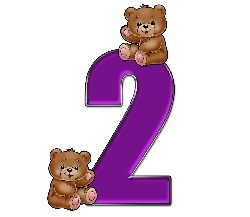 Число 2 – это гость и участник нашего урока, потому что тема урока звучит так «Таблица сложения и вычитания с числом 2».Откройте учебник на с. 42. Рассмотрите таблицы. Легко ли их будет запомнить сразу?Давайте вместе «откроем секреты», которые помогут нам запомнить эту таблицу быстро и сразу.Определите задачи урока с помощью схем-подсказок.Ключевой вопрос: В одной из русских пословиц сказано: «Одна голова хорошо, а две лучше». Почему так говорят, и как эту пословицу можно использовать на уроке математики?Проблемная ситуация.Вчера на факультативе по математике мы решали пример: 4+2 = …Лёша сказал, что нужно сначала прибавить 1, потом еще 1.Лиза сказала, что может решить пример сразу, потому что у нее есть помощник – числовой луч.Кто из них прав? Поднимите руку те, кто согласен с Лизой. Поднимите руку те, кто согласен с Лешей. Поднимите руку те, кто не согласен с ребятами. Видим, мнения разные. Давайте решать проблему вместе, обратив внимание на критерии.НаЧтоВО:как прибавить или отнять 2 по частям;как прибавить или отнять 2 с помощью числового луча.Операционно-познавательный этапИзучение новой темы и способов деятельностиТехника малых шагов.-Чтобы наша работа шла быстрее, и вам было комфортнее работать, предлагаю использовать «Светофор»:* если вы знаете ответ на мой вопрос, сигнализируете зеленым цветом;*если не уверены, показываете жёлтый;*если не знаете ответ, «зажигайте» красный цвет.-Рассмотрите в учебнике на с. 42 схему слева. Кто может объяснить, как к 4 прибавить 2 сразу, как Лиза?Давайте вспомним правило прибавления 1. (Чтобы прибавить1, нужно назвать следующее число).А какое число нужно назвать, чтобы прибавить 2? (Число, следующее при счете, через одно)Значит, 4 + 2 = 6.Проверим, как вы усвоили правило. Решаем все вместе с опорой на числовой луч. Прием «Неподнятая рука».6 + 2 = …                        3 + 2 = ….                    7 + 2 =…Продолжите хором мою фразу: Чтобы прибавить 2, нужно назвать … (число, следующее при счете, через одно)+ 2Вывешивается схема справа от схем-задач.-Вернемся к схеме. Прием «Светофор»:- Кто может объяснить, как к 4 прибавить 2, зная, что 2 это 1 и 1, как это сделал Леша.(4 + 1 = 5,   5 + 1 = 6, значит 4 + 1 + 1 = 6)Проверим. Решаем, прибавляя по частям. Прием «Неподнятая рука».8 + 2 = …               5 + 2 =…Продолжите хором мою фразу: Чтобы прибавить 2, нужно …   (сначала прибавить один, а потом еще раз один) Вывешивается схема.-Кто же был прав, Леша или Лиза? (Оба) Кому из вас более понятен первый способ («перешагивание» через число)? Поднимите руку. Кому нравится второй способ (прибавление по частям)?-Раскроем «секрет» вычитания числа 2. Прием «Светофор»:-Рассмотрите в учебнике на с. 42 схему справа. Кто может объяснить, как от 8 отнять 2?Чтобы из числа 8 вычесть 2, *нужно назвать число, предыдущее при счете через одно:- 2Вывешивается схема.*можно сначала вычесть один, а потом еще один:         - 2 =           -  1  -  1Вывешивается схема.Расскажите правила друг другу в парах с опорой на схемы. (Чтобы из числа вычесть два, можно сначала вычесть один, а потом еще один, или вспомнить число, предыдущее при счете через одно).Решите примеры в парах устно: с верхними числами решают примеры те, кто сидят слева, с нижними – те, кто сидят справа. Проверьте правильность решения по таблице в учебнике на с. 42 правый столбик.-Можете ли вы сейчас ответить на ключевой вопрос урока: «Почему говорят: «Одна голова хорошо, а две лучше». (Можно по-разному решать примеры и выбрать более понятный способ)Ребята, есть еще один универсальный секрет. Можно выучить таблицу сложения и вычитания на с. 42 наизусть и пользоваться ею при решении примеров. Вы выбирайте тот способ, который вам более понятен. Для чего мы изучили, как прибавить и отнять число 2? (Чтобы решать примеры и задачи) Вот этим мы и займемся дальше. Вперед, к новым победам! Но пока нужно набраться сил. Отдохнем.2.Первичное закрепление-Решите примеры в рабочей тетради (с.22 № 1). Соедините пример с его ответом, пользуясь изученными способами прибавления и вычитания.Самопроверка. Прием «Неподнятая рука».Дети, фамилии которых выбираются случайно, читают пример и его ответ. Все ребята сверяют.Самооценка. «Жест».Поднятая рука 90* – сделал правильно без ошибок.Поднятая рука 45*- сделал с ошибками.Молодцы, кто выполнил без ошибок. Попрошу тех, у кого были все правильные ответы, помочь тем ребятам, у кого были ошибки.Можем двигаться дальше.Физминутка двигательная.Закрепление.Решение задачи (рабочая тетрадь с. 21 № 2)*самостоятельное чтение условия задачи;*чтение условия вслух учителем;*анализ условия с параллельным составлением схемы задачи в тетрадях и на доске (1 ученик):*самостоятельная запись решения (Если нужна помощь, сигнализируют красным сигналом «Светофора»)*Взаимопроверка с комментированием.Правила «3 П»: похвали (+), подскажи (-), помоги.*Сверка с записью на доске. *Самооценка. «+»  решил правильно, «-» решил неправильно.III. Контрольно-оценочный (рефлексивный) этапПродолжи закономерность.Ребята, давайте проверим, как вы усвоили тему урока.Рабочая тетрадь (с. 22, математическая пропись)Обведите числа и самостоятельно продолжите ряд.0 2 4 6Какая связь существует между числами? (Увеличиваются на 2) Как они называются? (Четные)Математический диктант.Запишите ответы примеров в следующей строке. 7+2   5+2   8+2   4-2   6-2   9-2Сверка с эталоном.Поднимите руку, кто решил без ошибок. Поднимите руку те, кто допустил ошибку в первых трех примерах. Кто помнит, что было общее в этих примерах, и даст совет своим товарищам, над чем нужно поработать? (Надо потренироваться прибавлять 2) Поднимите руку те, кто допустил ошибку в последних трех примерах. Дайте совет. (Надо потренироваться отнимать 2)Самооценка. Закрашиваем улыбающееся личико, если ошибок не было.Закрашиваем спокойное лицо, если были ошибки либо в закономерности, либо в решении примеров.Закрашиваем грустное лицо, если были ошибки в двух заданиях. Подведение итогов. Техника суммирующих предложенийСегодня на уроке я узнал…Я хотел бы запомнить…Мне было трудно…    Ответ на ключевой вопрос: Почему в одной из русских пословиц сказано: «Одна голова хорошо, а две лучше», и как ее можно использовать на уроке математики? (Можно оказать помощь своему товарищу)Где еще можно использовать эту пословицу?Рефлексия.Если вы полностью усвоили материал урока и готовы помочь своим одноклассникам, которым нужна помощь, протяните руку вперед. Если вам нужна помощь, чтобы полностью усвоить тему урока, помашите рукой.Надеюсь, что вы поможете друг другу, и тогда знания каждого из вас увеличатся, чего я вам всем и желаю. Спасибо за совместную работу на уроке.479851061 + 2 = 33 – 2 = 12 + 2 = 44 – 2 = 23 + 2 = 55 – 2 = 34 + 2 = 66 – 2 = 45 + 2 = 77 – 2 = 56 + 2 = 88 – 2 = 67 + 2 = 99 – 2 = 78 + 2 = 1010 – 2 = 8  + 2            ?Узнаю, как прибавить число 2  - 2    ?Узнаю, как отнять число 2      + 2Научусь решать примеры, где нужно прибавить 2        - 2 Научусь решать примеры, где нужно отнять 2                        + 2**                        + 2                              + 1   + 1       + 2 =          + 1 + 1                                         - 2                                              - 1     - 1 **76- 2956 + 253 + 27 – 2810 - 2